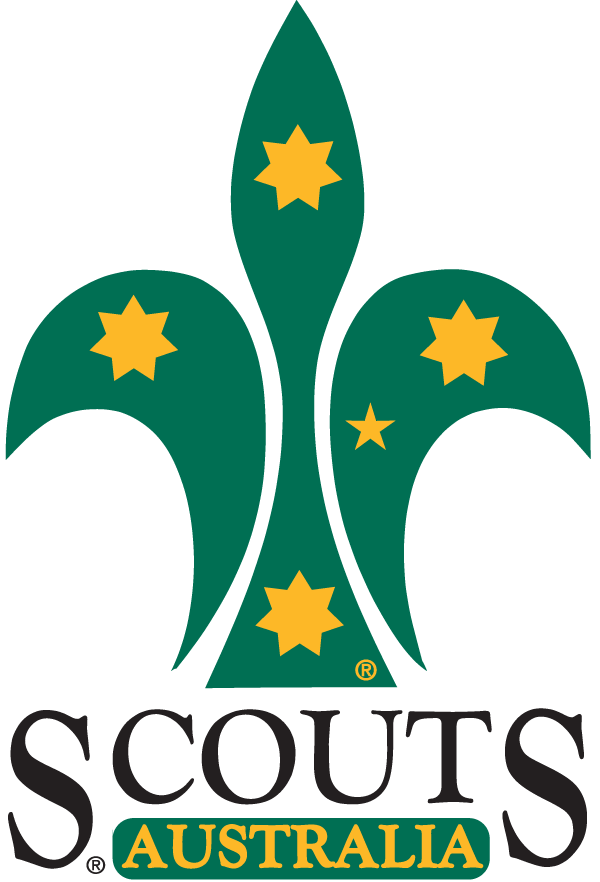 Scouts Australia – Queensland BranchSCOUT LEADERSHIP COURSE EVALUATION SHEET FOR SCOUTSPLEASE COMPLETE THIS SHEET TO ASSIST IN FUTURE PLANNING1. 	Which were the most useful sessions of the Course?	1. ______________________________________________________________________________________	2. ______________________________________________________________________________________	3. ______________________________________________________________________________________2. 	List a subject, which was not covered in this course but should be included in future courses.	________________________________________________________________________________________3. 	What improvements would you suggest for future Courses?	________________________________________________________________________________________	________________________________________________________________________________________	________________________________________________________________________________________4. 	Tick your preferences for length of Course.	2 days 1 night ________		3 days 2 nights ________5. 	Tick your preference to location of Course.	As held ____	Other ____	Your suggestion _________________________________________________6. 	What is your age?	11 ____	12 ____	13 ____	14 ____7. 	What is your current Role in your Patrol?	PL ____		APL ____	Scout ____8. 	If you are a PL or APL, how long have you held this position?	6 Months ____		12 Months ____	Over 12 Months ____9. 	How long have you been in the Scout Movement?	In Joey Scouts _____ Years _____ Months	In Cub Scouts  _____ Years _____ Months	In Scouts          _____ Years _____ Months10. 	Do you think further attendance to Courses of this type would be an advantage?	Yes _____ No _____ Not Sure _____